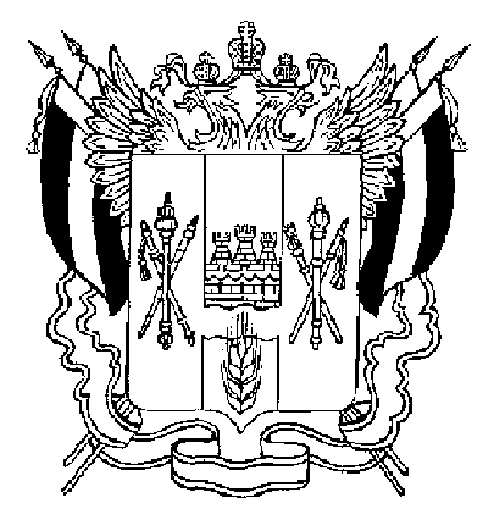 ПРАВИТЕЛЬСТВО РОСТОВСКОЙ ОБЛАСТИПОСТАНОВЛЕНИЕ от ______________  _____г. Ростов-на-ДонуО внесении измененийв постановление ПравительстваРостовской области от 28.05.2014 № 409В целях приведения нормативного правового акта Ростовской области в соответствие с действующим законодательством Правительство Ростовской области постановляет:1. Внести в постановление Правительства Ростовской области от 28.05.2014 № 409 «О порядке предоставления субсидий на поддержку мясного животноводства» изменения согласно приложению.2. Настоящее постановление вступает в силу со дня его официального опубликования.3. Контроль за выполнением настоящего постановления возложить на министра сельского хозяйства и продовольствия Ростовской области Рачаловского К.Н.ГубернаторРостовской области		    В.Ю. ГолубевПостановление вноситминистерство сельскогохозяйства и продовольствияРостовской областиПриложениек постановлениюПравительстваРостовской областиот __________ № _____ИЗМЕНЕНИЯ,вносимые в постановление ПравительстваРостовской области от 28.05.2014 № 409 «О порядкепредоставления субсидий на поддержку мясного животноводства»1. Пункты 1, 2 признать утратившими силу.2. Пункт 21 изложить в редакции:«2.1 Утвердить Положение о порядке предоставления субсидий на содержание товарного маточного поголовья крупного рогатого скота мясных пород и их помесей согласно приложению № 3.».3. Пункт 5 изложить в редакции:«5. Контроль за выполнением настоящего постановления возложить на министра сельского хозяйства и продовольствия Ростовской области Рачаловского К.Н.».4. Приложение № 3 изложить в редакции:ПОЛОЖЕНИЕо порядке предоставления субсидий на содержание товарного маточного поголовья крупного рогатого скота мясных пород и их помесей1. Настоящее Положение устанавливает порядок предоставления субсидий сельскохозяйственным товаропроизводителям (кроме граждан, ведущих личное подсобное хозяйство) − на содержание товарного маточного поголовья крупного рогатого скота мясных пород и их помесей в рамках подпрограммы «Развитие мясного скотоводства» государственной программы Ростовской области «Развитие сельского хозяйства и регулирование рынков сельскохозяйственной продукции, сырья и продовольствия» (далее − субсидия), утвержденной постановлением Правительства Ростовской области от 25.09.2013 № 592.2. Субсидия предоставляется сельскохозяйственным товаро-производителям (кроме граждан, ведущих личное подсобное хозяйство) (далее – сельскохозяйственный товаропроизводитель, получатель субсидии) на содержание товарного маточного поголовья крупного рогатого скота мясных пород и их помесей (поголовье, полученное от скрещивания 2 и более пород крупного рогатого скота с использованием быков мясных пород) при соблюдении следующих условий:отсутствия процедур реорганизации, ликвидации или несостоятельности (банкротства) в соответствии с законодательством Российской Федерации;наличия свидетельства о государственной регистрации или свидетельства о постановке на учет в налоговом органе сельскохозяйственного товаропроизводителя на территории Ростовской области;осуществления производственной деятельности на территории Ростовской области;неснижения численности маточного поголовья по итогам первого полугодия текущего года и получение от коровы и (или) нетели теленка;соответствия и (или) увеличения объемов производства животноводческой продукции за месяц, предшествующий месяцу подачи документов для получения субсидии, по сравнению с соответствующим периодом прошлого года.3. Министерство сельского хозяйства и продовольствия Ростовской области (далее – министерство) является главным распорядителем бюджетных ассигнований, выделенных на указанные цели из областного бюджета, и уполномоченным органом исполнительной власти Ростовской области по распределению средств, поступивших из федерального бюджета, в случае включения субсидии в экономически значимые региональные программы, подлежащие софинансированию из федерального бюджета.4. Субсидии предоставляются на 1 корову и (или) 1 нетель, давшую в текущем календарном году теленка (приплод).Уровень софинансирования и размеры ставок субсидии утверждаются правовыми актами министерства.5. Сроки начала и окончания приема заявок на предоставление субсидии утверждаются министерством и размещаются на официальном сайте министерства в информационно-телекоммуникационной сети «Интернет» (www.don-agro.ru) не позднее, чем за 3 дня до начала приема заявок.6. Для получения субсидии сельскохозяйственный товаропроизводитель представляет в министерство или подает через многофункциональный центр предоставления государственных и муниципальных услуг (далее – МФЦ) в сроки, утвержденные министерством, заявку на предоставление субсидии (далее – заявка), включающую следующие документы согласно описи по форме, утвержденной министерством:6.1. Заявление о предоставлении субсидии на имя министра сельского хозяйства и продовольствия Ростовской области.6.2. Копии форм годовой отчетности о финансово-экономическом состоянии товаропроизводителей агропромышленного комплекса (форма № 2 «Отчет о финансовых результатах» и форма № 6-АПК (годовая) «Отчет об отраслевых показателях деятельности организаций агропромышленного комплекса») за календарный год, предшествующий текущему году подачи заявки, или выписку из книги учета доходов и расходов за календарный год, предшествующий текущему году подачи заявки (представляется организациями и индивидуальными предпринимателями, находящимися на специальных налоговых режимах), заверенные сельскохозяйственным товаропроизводителем.Указанные в настоящем подпункте копии документов представляются всеми сельскохозяйственными товаропроизводителями, кроме сельско-хозяйственных товаропроизводителей, включенных в Реестр сельско-хозяйственных товаропроизводителей Ростовской области, размещенный на официальном сайте министерства в информационно-телекоммуникационной сети «Интернет» www.don-agro.ru, а также указанных в части 2 статьи 3 Федерального закона от 29.12.2006 № 264-ФЗ «О развитии сельского хозяйства».6.3. Справку-расчет о размере причитающейся субсидии на возмещение части затрат на содержание товарного маточного поголовья крупного рогатого скота мясных пород и их помесей по форме согласно приложениям № 1 и 2 к настоящему Положению.6.4. Справку об объеме производства животноводческой продукции, наличии поголовья маточного поголовья крупного рогатого скота мясных пород и их помесей – за месяц, предшествующий месяцу подачи заявки, по сравнению с соответствующим периодом прошлого года (данные, указанные в справке, должны соответствовать сведениям, указанным в первичных учетных документах и бухгалтерской отчетности сельскохозяйственных товаро-производителей), заверенную сельскохозяйственным товаропроизводителем.6.5. Справку по состоянию на 1 января и 1 июля текущего года о наличии маточного поголовья крупного рогатого скота мясных пород и их помесей, в том числе коров и (или) нетелей, а также о количестве полученных телят за текущий год (данные, указанные в справке, должны соответствовать сведениям, указанным в первичных учетных документах и бухгалтерской отчетности получателя субсидии), заверенную сельскохозяйственным товаропроизводителем.6.6. Копии правоудостоверяющих документов на земельный (ые) участок (ки), заверенные сельскохозяйственными товаропроизводителями (в случае отсутствия сведений о правах в Едином государственном реестре прав на недвижимое имущество и сделок с ним).7. Министерство или МФЦ (в случае подачи заявки через МФЦ) запрашивает в порядке межведомственного информационного взаимодействия, осуществляемого при предоставлении государственных услуг, следующие документы и (или) информацию:выписку из Единого государственного реестра юридических лиц или выписку из Единого государственного реестра индивидуальных предпринимателей;выписку из Единого государственного реестра прав на недвижимое имущество и сделок с ним о зарегистрированных правах на земельный (ые) участок (ки).8. Сельскохозяйственный товаропроизводитель вправе представить министерству или МФЦ (в случае подачи заявки через МФЦ), документы, указанные в пункте 7 настоящего Положения по собственной инициативе. Документы, указанные в пункте 7 настоящего Положения, полученные с использованием сервиса «Предоставление сведений из ЕРРЮЛ/ЕГРИП о конкретном юридическом лице/индивидуальном предпринимателе в формате электронного документа», размещенного на официальном сайте Федеральной налоговой службы в информационно-телекоммуникационной сети «Интернет» www.nalog.ru, или полученные посредством официального единого портала государственных услуг www.gosuslugi.ru, должны быть заверены сельскохозяйственным товаропроизводителем.При этом документы, указанные в пункте 7 настоящего Положения, должны быть выданы по состоянию не ранее чем за 30 календарных дней до дня представления заявки.9. Министерство регистрирует заявку в журнале учета заявок в день ее поступления и осуществляет проверку заявки в течение 10 рабочих дней со дня ее регистрации.10. По окончании срока, указанного в пункте 9 настоящего Положения, министерство:при отсутствии замечаний к документам, указанным в пунктах 6 и 7 настоящего Положения, в день окончания срока рассмотрения заявки включает сельскохозяйственного товаропроизводителя в Реестр получателей субсидий, о чем в течение 5 рабочих дней уведомляет получателя субсидии путем размещения информации на официальном сайте министерства в информационно-телекоммуникационной сети «Интернет» (www.don-agro.ru);отказывает в предоставлении субсидии, о чем письменно извещает сельскохозяйственного товаропроизводителя в течение 5 рабочих дней со дня окончания срока рассмотрения заявки в следующих случаях:несоответствие сельскохозяйственного товаропроизводителя условиям, целям получения субсидии и несоблюдение установленного действующим законодательством порядка предоставления субсидий;отсутствие бюджетных ассигнований, предусмотренных на возмещение части затрат на содержание товарного маточного поголовья крупного рогатого скота мясных пород и их помесей, на текущий финансовый год;отсутствие в представленных документах дат, подписей, печатей, несоответствие форм представленных документов формам документов, установленным действующим законодательством; непредставление в полном объеме документов, предусмотренных пунктами 6, 7 настоящего Положения;отсутствие в представленных документах сведений, предусмотренных настоящим Положением, в том числе сведений, подтверждающих расходы получателя субсидии;наличие в представленных документах исправлений, дописок, подчисток, технических ошибок.Под техническими ошибками в целях настоящего Положения признаются описки, опечатки, арифметические ошибки, приведшие к несоответствию сведений, которые были внесены в документы, сведениям в документах, на основании которых вносились сведения.11. Сельскохозяйственный товаропроизводитель вправе повторно обратиться за предоставлением субсидии после устранения допущенных нарушений в пределах срока предоставления субсидии.12. При включении сельскохозяйственного товаропроизводителя в Реестр получателей субсидий либо отказе в предоставлении субсидии министерство вносит соответствующую запись в журнал учета заявок.13. Взаимодействие между министерством и МФЦ осуществляется в соответствии с заключенным между ними соглашением.14. Министерство в течение 10 рабочих дней со дня включения сельскохозяйственного товаропроизводителя в Реестр получателей субсидий заключает с ним соглашение о предоставлении субсидии (далее − соглашение). Соглашение заключается по форме, установленной министерством, и в обязательном порядке содержит:сроки перечисления субсидии;согласие получателя субсидии на осуществление министерством и органами государственного финансового контроля проверок соблюдения получателем субсидии условий, целей и порядка их предоставления;право министерства и органов государственного финансового контроля на проведение проверок соблюдения получателем субсидии условий, целей и порядка их предоставления;порядок возврата сумм, использованных получателем субсидии, в случае установления по итогам проверок, проведенных министерством, а также органами государственного финансового контроля, факта нарушения условий, установленных при предоставлении субсидии;основания и условия одностороннего отказа министерства от исполнения условий соглашения в соответствии с Гражданским кодексом Российской Федерации и возврата полученной субсидии.15. Для перечисления субсидий, источником финансового обеспечения которых являются средства областного бюджета, министерство в течение 7 рабочих дней со дня заключения с получателями субсидии соглашений, на основании представленных документов, установленных порядком расходования средств, формирует и представляет в министерство финансов Ростовской области заявки на оплату расходов в соответствии с порядком санкционирования оплаты денежных обязательств получателей средств областного бюджета, установленным министерством финансов Ростовской области, на основании которых в течение 30 календарных дней осуществляется перечисление субсидии получателю.В целях перечисления субсидий, источником финансового обеспечения которых являются средства федерального бюджета, министерство финансов Ростовской области осуществляет доведение предельных объемов оплаты денежных обязательств на лицевой счет министерства.Министерство в течение 2 рабочих дней осуществляет перечисление средств получателям субсидий.16. Получатели субсидии несут административную ответственность в соответствии с областным законодательством за представление органам государственной власти Ростовской области и (или) должностным лицам органов государственной власти Ростовской области заведомо ложной информации.17. Распределение субсидий между получателями субсидий осуществляется министерством в пределах объемов бюджетных ассигнований, предусмотренных на текущий финансовый год.В случае, если общий объем средств, запрашиваемых получателями субсидии соответствующим условиям их предоставления, превышает объемы бюджетных ассигнований, предусмотренных в областном и федеральном бюджетах на эти цели в текущем финансовом году, распределение субсидий осуществляется в той последовательности, в которой поступали и регистрировались заявки.18. В случае образования после осуществления выплат субсидий остатка бюджетных ассигнований, субсидии получателям субсидий, получившим в текущем финансовом году государственную поддержку по данному направлению финансирования, представляются по вновь утвержденным министерством размерам ставок.19. Проверку соблюдения условий, целей и порядка, установленных при предоставлении субсидий, осуществляет министерство и органы государственного финансового контроля в пределах своей компетенции. 20. В случае установления фактов необоснованного получения субсидии, министерство в течение 10 рабочих дней со дня установления фактов письменно уведомляет получателя субсидии о необходимости возврата субсидии в областной бюджет.21. Получатель субсидии обязан в течение 20 рабочих дней со дня получения уведомления перечислить необоснованно полученную субсидию в областной бюджет в полном объеме. Возврат необоснованно полученной субсидии в областной бюджет осуществляется на основании оформленных получателем субсидии платежных документов.22. В случае неперечисления получателем субсидии необоснованно полученной субсидии в областной бюджет в срок, установленный пунктом 21 настоящего Положения, указанные средства взыскиваются министерством в судебном порядке.Начальник управлениядокументационного обеспеченияПравительства Ростовской области                                                Т.А. РодионченкоПриложение № 1к Положениюо порядке предоставлениясубсидий на содержание товарного маточного поголовья крупного рогатого скота мясных пород и их помесейСПРАВКА-РАСЧЕТо размере причитающейся субсидии на содержание товарного маточного поголовья крупного рогатого скота мясных пород и их помесей за счет средств областного бюджета________________________________________ района(полное наименование сельхозтоваропроизводителя)* Заполняется министерством.Примечание.Используемое сокращение:Д обл. – уровень софинансирования из областного бюджета.Сельскохозяйственный товаропроизводитель       ____________ ___________________         (подпись)                 (Ф.И.О.)Главный бухгалтер (при наличии) ____________ ___________________(подпись)		(Ф.И.О.)ДатаМ.П.Исполнитель _________ _________________ Ф.И.О., телефон ________________    (подпись)Приложение № 2к Положениюо порядке предоставлениясубсидии на содержание товарного маточного поголовья крупного рогатого скота мясных пород и их помесейСПРАВКА-РАСЧЕТо размере причитающейся субсидиина содержание товарного маточного поголовья крупного рогатого скотамясных пород и их помесей за счет средств федерального бюджета_____________________________________ района(полное наименование сельхозтоваропроизводителя)* Заполняется министерством.Примечание.Используемое сокращение:Д фед. – уровень софинансирования из федерального бюджета.Сельскохозяйственный товаропроизводитель       ____________ ___________________        (подпись)                  (Ф.И.О.)Главный бухгалтер (при наличии) ____________ ___________________(подпись)             (Ф.И.О.)ДатаМ.П.Исполнитель _________ _________________ Ф.И.О., телефон ______________ ».      (подпись)«Приложение № 3к постановлениюПравительстваРостовской областиот 28.05.2014 № 409Количество коров и (или) нетелей по состоянию на 1 июля ____(голов)Количество коров и (или) нетелей, от которых получен теленок в текущем году (голов)Ставка на 1 корову и (или)1 нетель, давшую в текущем году теленка (рублей)Причи-тающая-ся сумма субсидии за счет средств област-ного бюджета(гр. 2 х х гр. 3 х х Д обл.)Размер ранее полученной субсидии (рублей)Сумма субсидии к перечислению (рублей), всего(гр. 4 – гр. 5)*123456ИтогоКоличество коров и (или) нетелей по состоянию на 1 июля ____(голов)Количество коров и (или) нетелей, от которых получен теленок в текущем году (голов)Ставка на 1 корову и (или)1 нетель, давшую в текущем году теленка (рублей)Причи-тающаяся сумма субсидии за счет средств областного бюджета(гр. 2 х х гр. 3 х х Д фед.)Размер ранее получен-ной субсидии (рублей)Сумма субсидии к перечислению (рублей), всего(гр. 4 – гр. 5)*123456Итого